BOLU 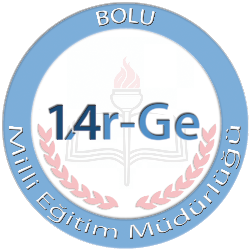 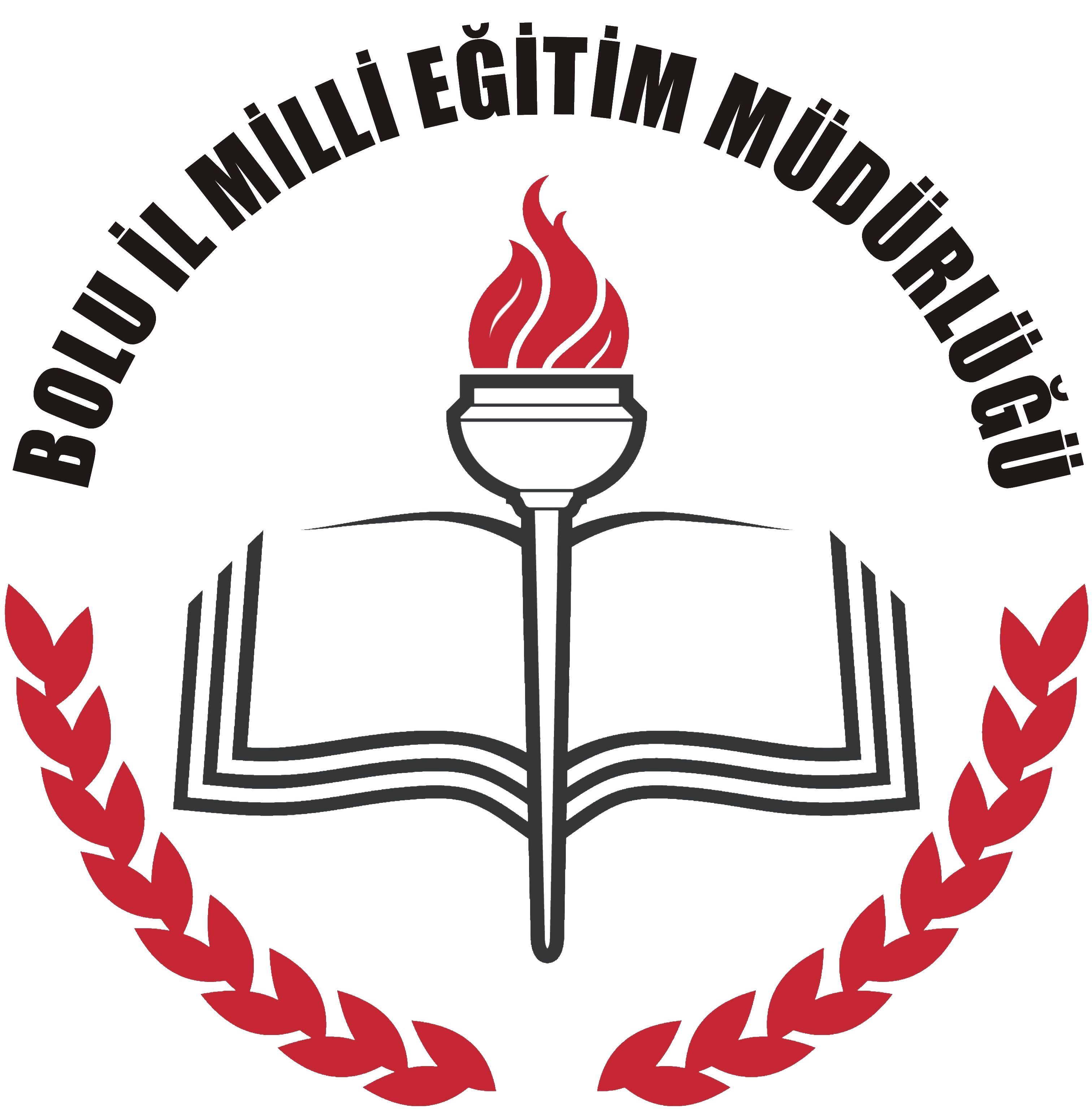 İLMİLLİ EĞİTİM MÜDÜRLÜĞÜ Araştırma Değerlendirme Komisyonu Milli Eğitim Bakanlığına Bağlı her tür ve derecedeki okul ve kurumlarda, kamu kurum  ve kuruluşlarının, üniversitelerin, sivil toplum kuruluşlarının ve araştırmacıları yapacakları ulusal ve uluslararası araştırma faaliyetleri ile yarışma ve sosyal etkinlik izin taleplerinin incelenmesi sırasında aşağıdaki iş ve işlemler yapılır. Belirtilen belgeler istenir.Araştırma Değerlendirme Komisyonu İş ve İşlem BasamaklarıAnket ve Araştırma İzinleri Milli Eğitim Bakanlığının 22/08/2017 tarih ve E.12607291 sayılı 2017/25 Nolu “Araştırma, Yarışma ve Sosyal Etkinlik İzinleri” konulu Genelgesi kapsamında değerlendirilip , incelenmektedir.Anket  ve Araştırma izin müracaatları bireysel veya kurumsal  olabilir.  Anket ve Araştırma izinleri ilgili başvurulara Milli Eğitim Bakanlığının 22/08/2017 tarih ve E.12607291 sayılı 2017/25 No’lu Araştırma, Yarışma ve Sosyal Etkinlik İzinleri konulu Genelgesi doğrultusunda araştırmada kullanılacak Veri Toplama Araçları (Ölçme Araçları) ve Araştırma Önerisi ilgili tüm belge ve materyallerinin tamamının onay makamına sunulacağından  izin isteğinde ilgili tüm belgeler ekte olmalıdır.Komisyonumuza gelen anket ve araştırma izin müracaatları ilgili Genelge kapsamında istenilen tüm evrakların eksiksiz olması ve anket sorularının uygunluğu halinde 15 gün içerisinde değerlendirilip sonuçlandırılacaktır..(Ancak ilgili  birimler ile diğer kurum ve kuruluşların görüşünün alınması gereken hallerde sure 15 gün daha uzatılabilir.)Komisyondan uygun görüşle çıkan başvuru evraklarının Müdürlük onayına gönderilir.Müdürlük onayı ile makam  ( Valilik ) onayı alınır.   6 - Araştırmacıların işin aşamaları hakkında Strateji Geliştirme Bölümü ile irtibata geçip   bilgi alabileceği Tlf.No: 0 (374) 280 14 41-42-43 BOLU MİLLİ EĞİTİM MÜDÜRLÜĞÜAraştırma Değerlendirme ve İzin Verme Komisyonu ARAŞTIRMA  İZİNİ  VERİLİRKEN  DİKKAT EDİLECEK  HUSUSLAR  İLE İLGİLİ  NOTLARAkademik araştırmalar  izin onayı verilebilmesi için  aşağıdaki bilgi ve belgelerin  tamamı değerlendirme komisyonunca istenir ve incelenir.1-Üniversite’den Bolu İl Milli Eğitim Müdürlüğüne yazılmış üst yazı ile diğer üst yazılar ekte olacaktır.2-Yukarıdaki üst yazı ekinde olması gerekenler;Araştırma Önerisi ; Konusu , Amacı , Araştırma Tipi ( Y öntem, Araştırma Modeli) , Araştırmanın Süresi ve  Zamanı  ,Çalışma Takvimi , İnsan Araştırmaları Etik Kurulu Onayı , Ölçek kullanım izinleri ..…..)Araştırma yapılacak okul listesi (“İldeki tüm meslek liseleri” vb. genellemeler dikkate alınmamaktadır. Liste eksik olduğundan işlem yapılmamaktadır.) Araştırmanın Uygulama Yerleri , Evren ve Örneklemi , Sınırlılıklar –Araştırma Kapsamı Dışında Tutulma Kriterleri -Araştırma yapılacak grup öğretmen ise kaç öğretmen ve branşı (“tüm BT Öğretmenleri” vb. genellemeler dikkate alınmamaktadır. Liste eksik olduğundan işlem yapılmamaktadır.)Araştırma yapılacak grup öğrenci ise kaç öğrenci ve sınıf düzeyi (“tüm öğrenciler” vb. genellemeler dikkate alınmamaktadır. Liste eksik olduğundan işlem yapılmamaktadır)3 - Araştırmacı öğrenci ise yüksek lisans, doktora veya bitirme tezi/projesi olup olmadığı belirtilir.4 - Araştırmacı akademisyen(öğretim üyesi, öğretim görevlisi vb.) ise araştırma her türden olabilir.5-Müdürlüğümüze başvurusu yapılan anket ve araştırma izin müracaatlarında komisyonumuzca eksik evrak bulunması halinde araştırmacıya ulaşmak amacıyla iletişim bilgileri (cep telefonu, e-posta)  mutlaka bulunmalıdır.6- Anket ve araştırma izin  müracaatlarında (araştırma, tez, ödev, proje vb.) araştırma önerisi metin halinde (Araştırmanın Özeti)  ekte olmalıdır.....7- Araştırmanın komisyonda değerlendirilmesi için başvuruya mutlaka ölçme araçları eklenmelidir…Araştırma Veri Toplama Aracı ( Anket,Ölçme Aracı v.s.)  nelerdir? Belirtilmiş  olmalıdır.8-Eksik evrakları bulunan ve iletişim bilgileri olmayan müracaatlar komisyonca  incelemeye alınmadan ret edilecektir.										 Serap İNCELER										 Bolu AR-GE                                                                                                              0 374 280 14 45